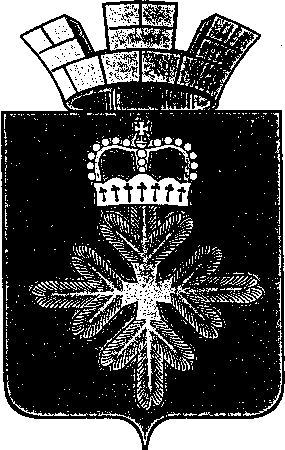 ПОСТАНОВЛЕНИЕАДМИНИСТРАЦИИ ГОРОДСКОГО ОКРУГА ПЕЛЫМВ соответствии с частью 5.3 статьи 40 Федерального закона от 06.10.2003 № 131-ФЗ «Об общих принципах организации местного самоуправления в Российской Федерации», пунктом 5 статьи 11 Федерального закона от 06.10.1999 № 184-ФЗ «Об общих принципах организации законодательных (представительных) и исполнительных органов государственной власти субъектов Российской Федерации», пунктом 8 статьи 25 Устава городского округа Пелым, администрация городского округа Пелым ПОСТАНОВЛЯЕТ:1. Утвердить Порядок предоставления помещений для проведения встреч депутатов с избирателями (приложение 1).2. Утвердить перечень специально отведенных мест для проведения встреч депутатов с избирателями (приложение 2).3. Утвердить Перечень помещений для проведения встреч депутатов с избирателями (приложение 3).4. Опубликовать настоящее постановление в информационной газете «Пелымский вестник» и разместить на официальном сайте городского округа Пелым в сети «Интернет».5. Контроль за исполнением настоящего постановления  возложить на заместителя главы администрации городского округа Пелым  А.А. Пелевину.Глава городского округа Пелым                                                               Ш.Т.АлиевПриложение 1Утвержденпостановлением администрациигородского округа Пелымот 20.04.2018 № 139ПОРЯДОКПРЕДОСТАВЛЕНИЯ ПОМЕЩЕНИЙ ДЛЯ ПРОВЕДЕНИЯ ВСТРЕЧ ДЕПУТАТОВС ИЗБИРАТЕЛЯМИ (ДАЛЕЕ - ПОРЯДОК)1. Настоящий Порядок разработан в соответствии с частью 5.3 статьи 40 Федерального закона от 06.10.2003 № 131-ФЗ «Об общих принципах организации местного самоуправления в Российской Федерации», пунктом 5 статьи 11 Федерального закона от 06.10.1999 № 184-ФЗ «Об общих принципах организации законодательных (представительных) и исполнительных органов государственной власти субъектов Российской Федерации» и направлен на установление порядка и условий предоставления помещений для проведения встреч депутатов с избирателями.2. Для проведения встреч депутатов с избирателями предоставляются нежилые помещения, находящиеся в собственности городского округа Пелым. Перечень помещений для проведения встреч депутатов с избирателями утверждается постановлением администрации городского округа Пелым.3. Нежилые помещения предоставляются в безвозмездное пользование на основании постановления администрации городского округа Пелым и заключаемого в соответствии с ним договора безвозмездного пользования для приема избирателей депутатами Думы в соответствии с графиком приема избирателей, утверждаемым решением Думы городского округа Пелым.4. Помещение, предоставляемое депутату для проведения встреч с избирателями, должно соответствовать условиям заключенного договора безвозмездного пользования нежилым помещением.5. Встречи депутата с избирателями могут проводиться на внутридворовых территориях при условии, что их проведение не повлечет за собой нарушение функционирования объектов жизнеобеспечения, транспортной или социальной инфраструктуры, связи, создание помех движению пешеходов и (или) транспортных средств либо доступу граждан к жилым помещениям или объектам транспортной или социальной инфраструктуры. Уведомление органов местного самоуправления о таких встречах не требуется. При этом депутат вправе предварительно проинформировать указанные органы о дате и времени их проведения.6. Встречи депутата с избирателями в форме публичного мероприятия проводятся в соответствии с законодательством Российской Федерации о собраниях, митингах, демонстрациях, шествиях и пикетированиях. Воспрепятствование организации или проведению встреч депутата с избирателями в форме публичного мероприятия, определяемого законодательством Российской Федерации о собраниях, митингах, демонстрациях, шествиях и пикетированиях, влечет за собой административную ответственность в соответствии с законодательством Российской Федерации.Приложение 2Утвержденпостановлением администрациигородского округа Пелымот 20.04.2018 № 139ПЕРЕЧЕНЬСПЕЦИАЛЬНО ОТВЕДЕННЫХ МЕСТ ДЛЯ ПРОВЕДЕНИЯВСТРЕЧ ДЕПУТАТОВ С ИЗБИРАТЕЛЯМИПриложение 3Утвержденпостановлением администрациигородского округа Пелымот 20.04.2018 № 139ПЕРЕЧЕНЬПОМЕЩЕНИЙ ДЛЯ ПРОВЕДЕНИЯ ВСТРЕЧ ДЕПУТАТОВ С ИЗБИРАТЕЛЯМИот 20.04.2018 № 139п. ПелымОб утверждении Порядка предоставления помещений для проведения встреч депутатов с избирателями, определении специально отведенных мест, Перечня помещений для проведения встреч депутатов с избирателями№ п/пНаименование специально отведенного местаАдрес1.Площадь на перекрестке улиц Строителей и Карла Маркса, между домами №2 и №3 по ул.Строителей и домом №2 по ул.Карла Марксагородской округ Пелым№ п/пНаименование помещенияАдрес расположения помещения1.Муниципальное казенное учреждение культуры «Дом культуры п.Пелым»п.Пелым, ул.Фестивальная, 132.Муниципальное казенное учреждение культуры «Дом культуры п.Атымья»п.Атымья, ул.Космонавтов, 8